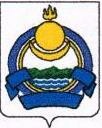 ул. Ленина, д. 45, с. Багдарин, Баунтовский эвенкийский район, Республика Бурятиятел. 8(30153) 41-1-58, 41-1-53, факс 42-2-04,  E-mail:Кultura-baunt@rambler.ru==================================================================================Исх.: № 7  от  «24»  января 2022 г. План мероприятийволонтеров культуры МО «Баунтовский эвенкийский район»на 2022 годНачальник отдела культуры администрацииМО «Баунтовский эвенкийский район»                                           И.И.ПапиноваИсполнитель Бадмаева Мария Георгиевна  тел. 8 (301 53)МУНИЦИПАЛЬНОЕ КАЗЕННОЕ УЧРЕЖДЕНИЕ КУЛЬТУРЫ МУНИЦИПАЛЬНОГО ОБРАЗОВАНИЯ «БАУНТОВСКИЙ ЭВЕНКИЙСКИЙ РАЙОН» «ОТДЕЛ КУЛЬТУРЫ  МЕСТНОЙ АДМИНИСТРАЦИИ МУНИЦИПАЛЬНОГО ОБРАЗОВАНИЯ «БАУНТОВСКИЙ ЭВЕНКИЙСКИЙ РАЙОН»НЮТАГ ЗАСАГАЙ БАЙГУУЛАМЖА «БАУНТЫН ЭВЕНКЫН АЙМАГ» ГYРЭНЭЙ hАНГАЙ  МУНИЦИПАЛЬНА СОЁЛОЙ ЭМХИ ЗУРГААН«СОЁЛОЙ ТАhАГ»№Наименование мероприятияДатаМестоОтветственный(ФИО, телефон)1.Съезд волонтеров района 4 кварталс. БагдаринОтдел социальных полномочий МА, отдел культуры 8 (301 53) 42-2-04Бадмаева Мария Георгиевна.2.Районный семинар по обмену опытом работы волонтерских групп Домов культуры и сельских библиотек- О реализации проекта «Волонтеры культуры» в рамках федерального проекта «Культура» VI кварталс. РомановкаСДК Отдел культуры, БМОМЦ8 (301 53) 42-2-04Бадмаева Мария Георгиевна.3. Проработать вопрос по эскизу и заказу единой формы для волонтеров культуры района1 кварталОтдел культуры8 (301 53) 42-2-04Бадмаева Мария Георгиевна.4.Создание волонтерского отряда при РДКВ течение годаРДКБутченко С.В. директор МБУК «РДК»Волонтерский отряд «Северяночка» МБУК «Северный СДК»Волонтерский отряд «Северяночка» МБУК «Северный СДК»Волонтерский отряд «Северяночка» МБУК «Северный СДК»Волонтерский отряд «Северяночка» МБУК «Северный СДК»Волонтерский отряд «Северяночка» МБУК «Северный СДК»1Акция «Мы вместе», оказание адресной  помощи в связи «Ковид-19» одиноко проживающим гражданам, пожилым 65+ 2022г.п. СеверныйПредседатель волонтёрского движения Головина В.М2Акция «Голубь Мира» размещение в соц. сетях фотографии бумажных птиц, как символ мирной жизни со словами благодарности. HBGHYTBHT25апреля по 4 мая 2022г.соцсетиМБУК «Северный СДК» Сазонова Н.А.3Эко-волонтёрство «Чистый двор, улица, село». Апрель-сентябрьп. СеверныйСпециалист администрации  Скосырская Н.В.4Новогодняя неделя добра. Небольшие сюрпризы для семей находящихся в трудной жизненной ситуации, инвалиды, пожилые люди. Декабрь СДКп. СеверныйМБУК «Северная библиотека» Безбородова Э.М., пред. волонтерского движения Головина В.МВолонтерский отряд межпоселенческой центральной библиотекиВолонтерский отряд межпоселенческой центральной библиотекиВолонтерский отряд межпоселенческой центральной библиотекиВолонтерский отряд межпоселенческой центральной библиотекиВолонтерский отряд межпоселенческой центральной библиотеки5.Акция «Расскажи о комсомоле» (подготовка к 100-летию комсомола Бурятии)I - IV кв.МЦБЛ.В. Мурзакина6.Поиск архивных документов на сайтах различных ведомств по истории Баунтовского района   I - IV кв.МЦБЛ.В. Мурзакина7.Поисково – исследовательская работа на международном уровне «Унесенный войной…» (о месте захоронения на лагерном кладбище Нижней Саксонии оленевода С. С. Апполонова)  в рамках проекта «Эвенки Баунта Великой Победе»I - II кв.МЦБЛ.В. Мурзакина8.Поисково – исследовательская работа на международном уровне «На сопках Маньчжурии…» (о месте захоронения на кладбище г. Хайлар  Б.П. Френдинштейна)  в рамках проекта «Эвенки Баунта Великой Победе»     I - II кв.МЦБЛ.В. Мурзакина9.«Помня предков заветы…» поиск и посещение сакральных мест для проведения обрядов, совместно с «серебряными» волонтерами (старейшины эвенкийских родов) работа по проекту «Спасти и сохранить сакральные места Баунта»   I - IV кв.Сокральные места БаунтаЛ.В. Мурзакина10.«По следам легенды…» работа по видео  и аудиозаписи старейшин эвенкийских родов (обряды, сказки, легенды и т.д.)  в рамках мультипроекта «Сулами Дюлэптыду «Оставить на будущее»    I -V кв.МЦБЛ.В. МурзакинаВолонтерский отряд «Серебряные волонтеры» МЦБВолонтерский отряд «Серебряные волонтеры» МЦБВолонтерский отряд «Серебряные волонтеры» МЦБВолонтерский отряд «Серебряные волонтеры» МЦБВолонтерский отряд «Серебряные волонтеры» МЦБ11.Акция «Выздоравливай с книгой»Март-апрельМЦБЛ.Н. Гендель12.Библиотечный десант «Книга спешит на помощь»майп.Багдаринп.МаловскийЛ.Н. Гендель13.День добрых дел «Твори добро»октябрьп. Багдаринп.МаловскийЛ.Н. Гендель14.Марафон «От сердца к сердцу»октябрьп.БагдаринЛ.Н. Гендель15.Акция «Чем можем, тем поможем»декабрьп. Багдарин, п.МаловскийЛ.Н. ГендельВолонтерский отряд «Серебро Витима» ТОС «Наследие»Волонтерский отряд «Серебро Витима» ТОС «Наследие»Волонтерский отряд «Серебро Витима» ТОС «Наследие»Волонтерский отряд «Серебро Витима» ТОС «Наследие»Волонтерский отряд «Серебро Витима» ТОС «Наследие»16.  Участие в челлендже "Блинный переворот" и "Масленица-красавица". Провести акцию "Угости соседа", в ходе которой семьи  получат  угощения в виде блинов.мартс. РомановкаДомановская В.В.17.В целях реализации национального проекта "Активное долголетие",   продолжить работу группы здоровья "Скандинавская ходьба",   и вокальной группа Серебряных волонтеров В течение годас. РомановкаДомановская В.В.18.Организовать группу Здоровья для пожилых с целью реализации проекта «К здоровью наперегонки!»В течение годас. РомановкаДомановская В.В.19.В рамках "Международного Дня благотворительности"   провести конкурс среди ветеранов  "Мой огород", организовать благотворительную ярмаркуавгустс. РомановкаДомановская В.В.20.Принять участие во Всероссийской акции "Защитим память героев"  май У памятника "Воинам-землякам, погибшим в годы ВОВ 1941-1945 гг."Домановская В.В.21.Принять участие в реализации проекта "ГТО - связь поколений", под девизом - "ГТО - одна страна,одна команда". В течение годас. РомановкаДомановская В.В.22.Принять участие в реализации проекта - акции "Помоги собраться в школу", которая ежегодно  проводится в целях оказания помощи малообеспеченным семьям в подготовке к новому учебному году.август - сентябрьс. РомановкаДомановская В.В.23.Принять участие в  республиканской акции   с хештегом #СТОПКОРОНАВИРУС:В течение годас. РомановкаДомановская В.В.Волонтерский отряд «Счастье»   «МБУК «Витимский СДК»Волонтерский отряд «Счастье»   «МБУК «Витимский СДК»Волонтерский отряд «Счастье»   «МБУК «Витимский СДК»Волонтерский отряд «Счастье»   «МБУК «Витимский СДК»Волонтерский отряд «Счастье»   «МБУК «Витимский СДК»24.Рождественский Бал Добровольцев «Хрустальное сердце»07.01.2022Витимский СДКА.С. Ташлыкова25.Адресная помощь Т.П. ГребановойежемесячноПервомайская 35А.С. Ташлыкова26.Собрание отряда. Решение различных вопросов по деятельности, по сплочению отряда.ежемесячноВитимский СДКА.С. Ташлыкова27.Просмотр фильма про блокадный Ленинград с обсуждением27.01.2022Витимский СДКА.С. Ташлыкова28.Встреча гостей на концерте «Белый месяц»04.02.2022Витимский СДКА.С. Ташлыкова29.Уроки по компьютерной грамотности для пожилых жителей села «Дружим с интернетом», приуроченной ко всемирному дню безопасного интернета08.02.2022Витимский СДКА.С. Ташлыкова30.Акция «Делать добро – это здорово!» к международному дню спонтанного проявления доброты.17.02.2022Витимский СДКА.С. Ташлыкова31.Видео поздравление с днем защитника отечества23.02.2022Витимский СДКА.С. Ташлыкова32.Акция «Поверим в чудо»03.03.2022Витимский СДКА.С. Ташлыкова33.Акция «Блины с пылу с жару», на народном гулянии Масленице06.03.2022Река ВитимА.С. Ташлыкова34.Видео поздравление к международному женскому дню, раздача открыток на концерте.07.03.2022Витимский СДКА.С. Ташлыкова35.Литературный вечер «Здесь строки оживут на темы вечные»19.03.2022Витимский СДКА.С. Ташлыкова36.Мастер класс «Имбирные пряники» для учащихся 5-8 классов5. 04.2022Витимский СДКА.С. Ташлыкова37.Акция «Чистое небо»20.04.2022Витимский СДКА.С. Ташлыкова38.Помощь в организации Литературного вечера «Слова, оборванные пулей» у памятника погибшим войнам землякам.07.05.2022Витимский СДКА.С. Ташлыкова39.Помощь в организации и проведении Праздничного концерта «Как хорошо на свете без войны» посвященный 77 годовщине Великой Победы.08.05.2022Витимский СДКА.С. Ташлыкова40.Акция «Бессмертный полк»09.05.2022Памятник погибшим вонам землякамА.С. Ташлыкова41.Помощь в организации и проведении Митинга на памятнике «У вечного огня» посвященный 77 годовщине великой победы.09.05.2022Памятник погибшим вонам землякамА.С. Ташлыкова42.Акция «Войной изломанное детство», поздравление детей войнов на дому09.05.2022РомановкаА.С. Ташлыкова43.Помощь в организации и проведении Вечера песен военных лет «Победный май»09.05.2022Витимский СДКА.С. Ташлыкова44.Полевая кухня «Солдатский обед»09.05.2022Памятник погибшим вонам землякамА.С. Ташлыкова45.Акция «Рекорд победы»09.05.2022Памятник погибшим вонам землякамА.С. Ташлыкова46.Пятый творческий фестиваль «Маленькие дети, большие таланты»1.06.2022Витимский СДКА.С. Ташлыкова47.Экологический десант «Мы любим природу»5.06.2022Река ВитимА.С. Ташлыкова48.Праздничный концерт «Россия-Матушка»12.06.2022Витимский СДКА.С. Ташлыкова49.Выставка рисунков «Я люблю Романовку»12.06.2022Витимский СДКА.С. Ташлыкова50.Акция «Свеча памяти»22.06.2022Памятник погибшим вонам землякамА.С. Ташлыкова51.Участие в конкурсе Добро не уходит на каникулы.Июнь-ИюльОнлайнА.С. Ташлыкова52.Помощь в организации и проведении Юбилейного концерта ко 115-летию села «С юбилеем, дорогая!»02.07.2022Стадион А.С. Ташлыкова53.Помощь в организации и проведении Спортивных соревнований02.07.2022Стадион А.С. Ташлыкова54.Фотоконкурс  «Малая родина»02.07.2022Стадион А.С. Ташлыкова55.Квест «В гостях у тетушки Совы» для детей02.07.2022Стадион А.С. Ташлыкова56.Общий классный час ко дню солидарности в борьбе с терроризмом03.09.2022Витимский СДКА.С. Ташлыкова57.Мастер класс «Букет цветов», ко дню разноцветных букетов10.09.2022Витимский СДКА.С. Ташлыкова58.Акция «Подари улыбку миру», день рождения смайлика19.09.2022Витимский СДКА.С. Ташлыкова59.Помощь в организации и проведении «Мудрости свет» концерт, посвященный дню пожилого человека01.10.2022Витимский СДКА.С. Ташлыкова60.Акция по сбору подарков ко дню пожилого человека «Теплые носочки»01.10.2022Витимский СДКА.С. Ташлыкова61.Мастер класс оригами «Журавлик»22.10.2022Витимский СДКА.С. Ташлыкова62.Помощь в организации и проведении Торжественный концерт «Радуга дружбы» посвященный дню народного единства04.11.2022Витимский СДКА.С. Ташлыкова63.Акция «Протяни руку» посвященная дню доброты13.11.2022Витимский СДКА.С. Ташлыкова64.Акция «Вместе мы сможем все», приуроченная ко дню толерантности  16.11.2022Витимский СДКА.С. Ташлыкова65.Акция «Письмо Маме»26.11.2022Витимский СДКА.С. Ташлыкова66.Акция помощь инвалидам 1-й группы «Дарить добро»01.12.2022Витимский СДКА.С. Ташлыкова67.Конкурс «Хрустальное сердце Баунта», приуроченный ко дню добровольца России05.12.2022Витимский СДКА.С. Ташлыкова68.Акция «Тайный Дедушка Мороз»24.12.2022Первомайская 35А.С. Ташлыкова69.Помощь в организации новогодних утренников26-27.12.2022Витимский СДКА.С. Ташлыкова70.Помощь в организации новогоднего концерта29.12.2022Витимский СДКА.С. ТашлыковаТворческо-волонтёрской группы «Открытые сердца»Творческо-волонтёрской группы «Открытые сердца»Творческо-волонтёрской группы «Открытые сердца»Творческо-волонтёрской группы «Открытые сердца»Творческо-волонтёрской группы «Открытые сердца»71.Акция «Угощаю блинчиком!»  (на Масленице)Март 2022п. Маловский  рук-ль     Костылева О.Р72.Акция «Ехал я из Берлина»Май 2022п. Маловский  Костылева О.Р73.Акция «Подари добро» (помощь пожилым)Октябрь 2022п. Маловский  Костылева О.Р74.Акция «Цветок радости»Ноябрь 2022п. Маловский  Костылева О.Р75.Акция «С новым годом!» (выезд Деда Мороза и Снегурочки пор улицам посёлка)30.12.2022п. Маловский  Костылева О.Р